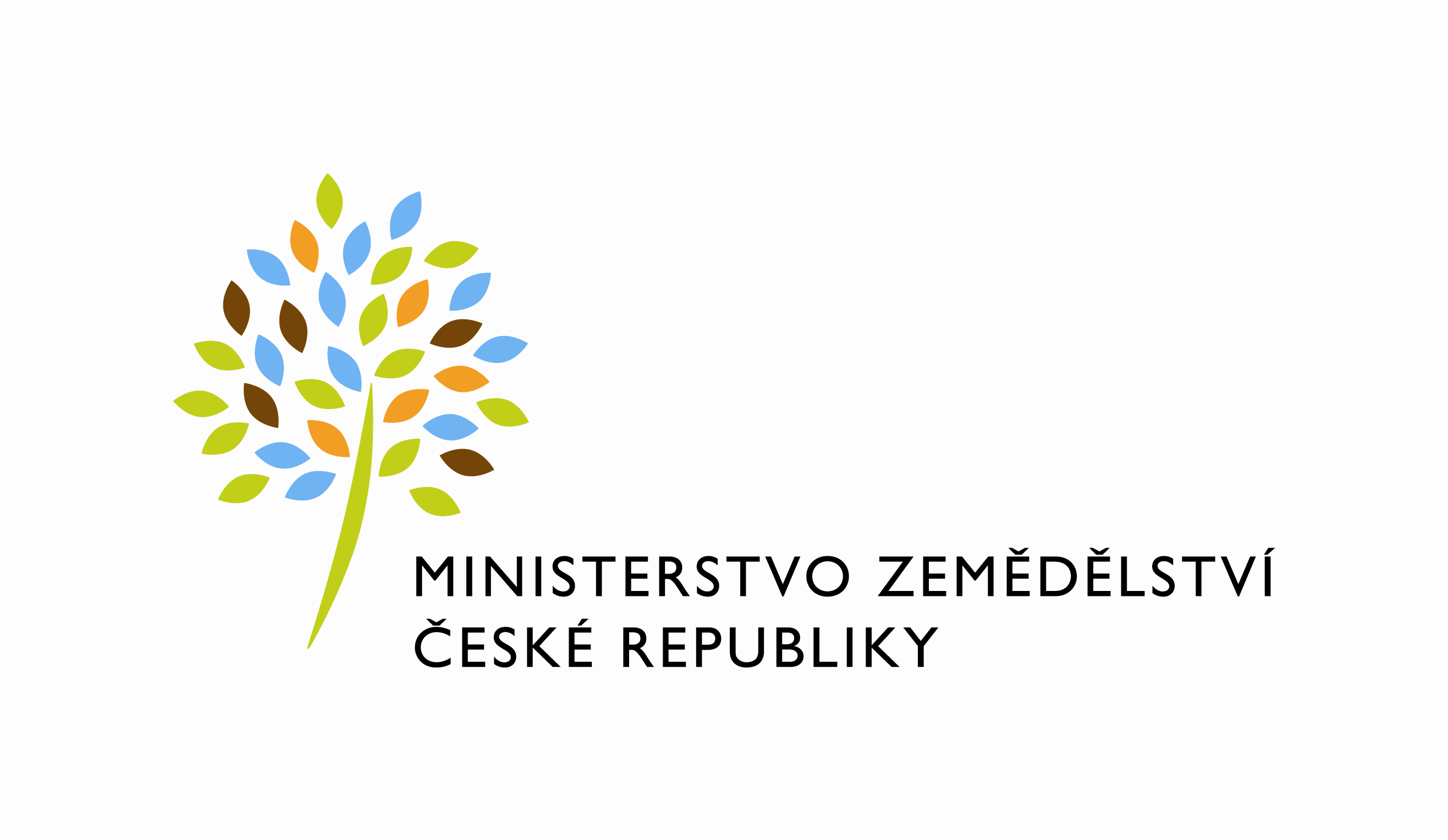 Ediční plán výsledků statistických zjišťování Ministerstva zemědělství v roce 2014* počet kalendářních dnů po sledovaném obdobíPozn.: Výsledky mohou být zveřejněny v dřívějších termínech, než je uvedenoČ.Název statistického zjišťováníTermín zveřejnění1.Roční výkaz o nákupu ovoce a zeleniny pro zpracování a o výrobě ovocných a zeleninových výrobků
30. 6. 20142.
Roční výkaz o výrobě průmyslových krmiv
30. 6. 20143.
Měsíční výkaz o nákupu, zásobách, prodeji a cenách drůbeže a drůbežích výrobků
30. den*4.Měsíční výkaz o nákupu mléka, o výrobě a užití vybraných mlékárenských výrobků
30. den*5.Roční výkaz o nákupu mléka, o výrobě a užití vybraných mlékárenských výrobků dle příslušného právního předpisu ES
27. 6. 20146.Čtvrtletní výkaz o zdrojích a užití obilovin a řepky v zemědělské prvovýrobě,  obchodních a zpracovatelských subjektech 28. 2., 30. 5. 29. 8., 28. 11. 2014
7.
Roční výkaz o hospodaření v lesích
30. 5. 20148.Roční výkaz o nákladech a výnosech v lesním hospodářství
30. 5. 20149.Roční výkaz o honitbách, stavu a lovu zvěře 
31. 7. 201410.Čtvrtletní výkaz o výrobě, příjmu a vydání surového lihu kvasnéhozveřejňováno nepravidelně11.Čtvrtletní výkaz o výrobě, příjmu a vydání rafinovaného lihu kvasnéhozveřejňováno nepravidelně12.Čtvrtletní výkaz o výrobě, příjmu a vydání ovocného destilátuzveřejňováno nepravidelně